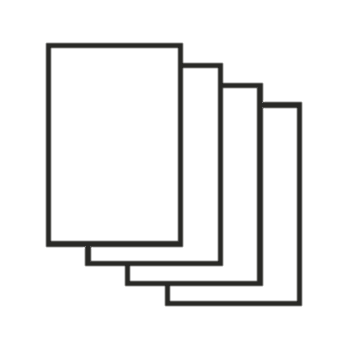 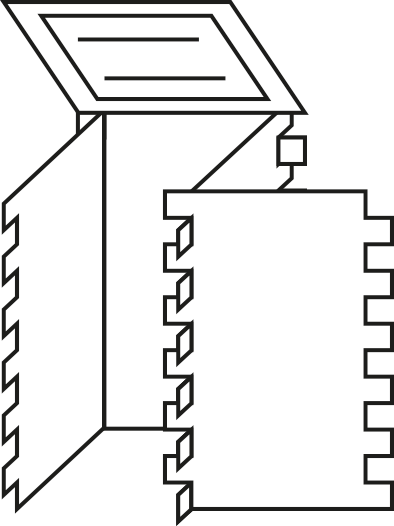 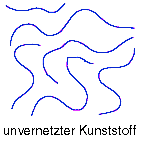 Thermoplasteunvernetzter KunststoffDuroplastevernetzter DuroplastElastomer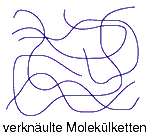 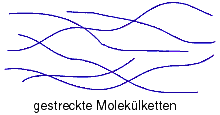 verknäulte Molekülketten                Streckung                          gestreckte MolekülkettenEigenschaften:formbar (=plastisch) nach Erwärmungschmelzen bei zu großer HitzeVerwendung:Plastikschüssel, Plastikeinkaufstüte, PlastikbecherEigenschaften:+ beim Erhitzen nicht weich und schmelzen nicht, sondern zersetzen sich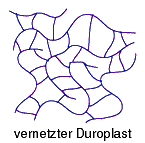 + bei Zugkraft nicht verformbar, sie brechen eher+ wie Holz zu bearbeiten (Sägen, Feilen)Verwendung:Gießharz (durchsichtigen Plastikblöcke, in denen Urlaubssouvenirs wie Seepferdchen oder Muscheln konserviert werden)FernsehgehäuseEigenschaften:Sehr dehnbar (auf mindestens das Doppelte ihrer Länge dehnen und beim Loslassen in ihren Ausgangszustand zurückkehren)Verwendung:Küchenschwamm, Ärztehandschuhe, Küchengummi